Smlouva o vypořádání závazkůuzavřená dle § 1746, odst. 2 zákona č. 89/2012 Sb., občanský zákoník, v platném znění, mezi těmito smluvními stranami:Základní škola a Mateřská škola, Brno, Staňkova 14, příspěvková organizacezastoupená:	Mgr. Janou Hlaváčkovou, ředitelkou školyIČ:		62157094DIČ: 		CZ62157094(dále jen „objednatel“) a A SERVIS LIPKA, s.r.o.
zastoupená:	Petrem Lipkou, jednatelemse sídlem:	Hradilova 4/3, 615 00 BrnoIČ:		25574337DIČ:		CZ25574337(dále jen „dodavatel“) I.Popis skutkového stavuSmluvní strany uzavřely dne 29. 6. 2023 smlouvu, jejímž předmětem byla Smlouva o umytí oken a žaluzií. Objednávkou, č. 407/2023/CZ, ze dne 29. 6. 2023 bylo objednáno mytí oken ZŠ, MŠ, ŠD a žaluzií v MŠ.Objednatel je povinným subjektem pro zveřejňování v Registru smluv dle dle § 2 odst. 1 zákona č. 340/2015 Sb., zákon o registru smluv, ve znění pozdějších předpisů (dále jen „ZRS“). Obě smluvní strany shodně konstatují, že tato smlouva nebyla uveřejněna ve lhůtě 3 měsíců a ze smlouvy již bylo plněno.V zájmu úpravy vzájemných práv a povinností vyplývajících z původně sjednané smlouvy, s ohledem na skutečnost, že obě strany jednaly s vědomím závaznosti uzavřené smlouvy a v souladu s jejím obsahem plnily, co si vzájemně ujednaly, a ve snaze napravit stav vzniklý v důsledku pozdního uveřejnění smlouvy v Registru smluv, sjednávají smluvní strany tuto novou smlouvu ve znění, jak je dále uvedeno.II.Práva a závazky smluvních stranSmluvní strany si tímto ujednáním vzájemně stvrzují, že obsah vzájemných práv a povinností, který touto smlouvou nově sjednávají, je zcela a beze zbytku vyjádřen textem původně sjednané smlouvy, která tvoří pro tyto účely přílohu této smlouvy. Smluvní strany prohlašují, že veškerá vzájemně poskytnutá plnění na základě původně sjednané smlouvy považují za plnění dle této smlouvy a že v souvislosti se vzájemně poskytnutým plněním nebudou vzájemně vznášet vůči druhé smluvní straně nároky z titulu bezdůvodného obohacení.Smluvní strany prohlašují, že veškerá budoucí plnění z této smlouvy, která mají být od okamžiku jejího uveřejnění v RS plněna v souladu s obsahem vzájemných závazků vyjádřeným v příloze této smlouvy, budou splněna podle sjednaných podmínek.Objednatel se tímto zavazuje druhé smluvní straně k neprodlenému zveřejnění této smlouvy a její kompletní přílohy v registru smluv v souladu s ustanovením § 5 ZRS.III.Závěrečná ustanoveníTato smlouva o vypořádání závazků nabývá účinnosti dnem uveřejnění v Registru smluv.Tato smlouva o vypořádání závazků je vyhotovena ve dvou stejnopisech, každý s hodnotou originálu, přičemž každá ze smluvních stran obdrží jeden stejnopis.V Brně dne 18. 12. 2023                 					V Brně dne 18. 12. 2023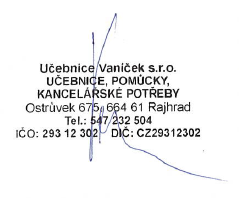 ………………………………… 		  			………………………………	objednatel								dodavatelPříloha č. 1 – Smlouva – objednávka umytí oken a žaluzií, ze dne 29. 6. 2023